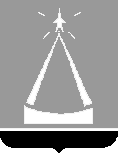 ГЛАВА ГОРОДА ЛЫТКАРИНОМОСКОВСКОЙ ОБЛАСТИПОСТАНОВЛЕНИЕ30.12.2016  №  903-пг.Лыткарино
Об утверждении муниципальной программы «Развитие информационно-коммуникационных технологий для повышения эффективности процессов управления и создания благоприятных условий жизни и ведения бизнеса в городе Лыткарино Московской области» на 2017-2021 годыНа основании Решения Совета депутатов города Лыткарино от 08.12.2016 №157/17 «Об утверждении бюджета города Лыткарино на 2017 год и на плановый период 2018 и 2019 годов», в соответствии со ст. 179 Бюджетного кодекса Российской Федерации, Положением о муниципальных программах города Лыткарино, утвержденным постановлением Главы города Лыткарино от 12.09.2013 № 665-п, с учетом письма Министерства государственного управления, информационных технологий и связи Московской области от 22.11.2016 №10-7863/Исх, заключения Контрольно-счётной палаты города Лыткарино Московской области по результатам проведения финансово-экономической экспертизы  № 107 от 27.12.2016, постановляю:1. Утвердить  муниципальную программу «Развитие информационно-коммуникационных технологий для повышения эффективности процессов управления и создания благоприятных условий жизни и ведения бизнеса в городе Лыткарино Московской области» на 2017-2021 годы (прилагается). 2. Муниципальному казенному учреждению «Управление обеспечения деятельности Администрации города Лыткарино» (Савин М.Д.) обеспечить опубликование настоящего постановления в установленном порядке и размещение на официальном сайте города Лыткарино в сети «Интернет».3. Настоящее постановление вступает в силу с 01.01.2017 года.4. Контроль за исполнением настоящего постановления возложить на заместителя  Главы Администрации города Лыткарино    Е.С. Завьялову.Е.В.Серёгин